Name _________________________________________________I can __________________ with my eyes.I can __________________ with my ears.I can __________________ with my hands.I can __________________ with my nose.I can __________________ with my tongue.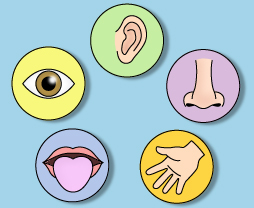 